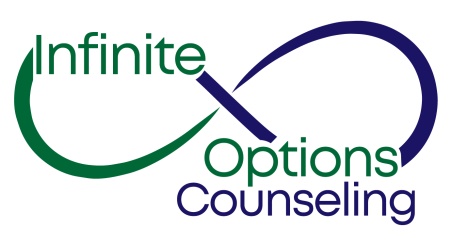 Date: _____________________Patient’s full name: ______________________________________________________Address: ______________________________City: ___________________State:____________ Zip: ____________Phone(s):_______________________________________________________________    Email:______________________________________            Sex: _____Date of Birth/Age: _____________________Referred By: ____________________________________            Emergency Contact________________________________Phone:___________________INSURANCE INFORMATIONFull Name of Insured: _________________________________Relationship to Client: _____________________________Home Address if different from above: ________________________________________ Phone: if different from above _________________ Insured Members D.O.B:______________Insurance Name_________________________________Insurance ID number_______________________  Group Number______________________INSURANCE BILLING POLICYInfinite Options Counseling, LLC is authorized to use a third party contractor to submit insurance claims, release client’s personal information to the insurance company, and authorize the direct payment to the provider. I understand that I am responsible for any deductible, co-pay, co-insurance or any other balance unpaid by the insurance that day and time the service is provided.  I authorize use of this form on all of my insurance submissions.There will be a $25.00 service charge on all returned checks.  In the event that your account goes to collections, there will be a 35% collection fee added to your balance.  There is a 24 hour cancellation policy which requires that you cancel your appointment 24 hours in advance to avoid being charged. If you miss an appointment (NO CALL/NO SHOW) you will be billed at the hourly rate.   Client’s Signature ____________________________________ Date ______________